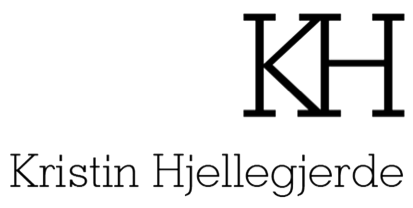 SOHEILA SOKHANVARIb. Shiraz, IranLives and works in Cambridge, UKEDUCATION2009-		MFA Fine Art, Goldsmiths College, University of London, London20112006		PGDip Fine Art, Chelsea College of Art and Design, London2001-		BA Hons Fine Art & Art History, Anglia Ruskin University, Cambridge2005SOLO EHIBITIONS2024	(Upcoming) A Gathering of Friends: Prints from Kip Gresham Editions, Fen Ditton Gallery, Cambridge, UK (Upcoming) Rebel, Rebel, ARoS Aarhus Art Museum, Denmark2023-24	We Could Be Heroes…, Heong Gallery, Downing College, Cambridge University, Cambridge 2022		Rebel, Rebel, The Curve, Barbican, London 2019 		Addicted to Love, Kristin Hjellegjerde Gallery, London2018		Art Dubai, Dubai, UAE                      Salam, Salam, Installation comissioned by the Magic of Persia                      Foundation                      LDWN, Installation at Victoria Station, London, a collaboration between                      the Tate Collective and City Hall2017		Homeland, Kunsthalle Osnabruck, Germany 		Heart of Glass, The New Art Gallery, Walsall museum 		Paradise Lost, Jerwood Project Space2016 		Crossroads Art Fair, London 2015		Boogie Wonderland, Kristin Hjellegjerde Gallery, London2011		The Storyteller, La Scatola Gallery, London2006		Out of Sight, St Pauls Gallery, Kettles Yard, CambridgeSELECTED GROUP EXHIBITIONS2024		Drawing Biennaile                      (Upcoming) Act 3. The Horse and the Power / Hesten og magten, Kunsthal Rønnebæksholm, Næstved, Denmark(Upcoming) Act 1: The Origin of the Horse / Hestens oprindelse, Kunsthal Rønnebæksholm, Næstved, Denmark(Upcoming) Mirror, Mirror, Kristin Hjellegjerde Gallery, London UK(Upcoming) A Spirit Inside, travelling exhibition, Compton Verney, UK (Upcoming) The Time of our Lives, Drawing Room, London, UK2023-24	(Upcoming) The Bunker Artspace: Collection of Beth Rudin DeWoody, The Bunker Artspace, West Palm Beach, USA A Spirit Inside, The Lightbox, WokingIn the Eye of the Collector, with Kristin Hjellegjerde Gallery, London, UKRole Models: Portraits of Poets and Writers, Pallant House Gallery, Chichester, UKSIMURGH, TEN WOMEN ARTISTS FROM IRAN. Galerie Crone, Berlin, Germany
Realism, Dastan Gallery at Frieze No.9 Cork Street, London, England2020		NGV Triennial, National Gallery of Victoria, Melbourne                      Devil’s in the detail, Kristin Hjellegjerde Gallery, London, UK		20 year Anniversary Exhibition, Walsall Museum                      Drawing together, Martin Hall Gallery of Loughborough University, UK                      20 for 2020, New Arts Gallery, Walsall2019 		LDN WMN, Foyle’s Gallery, London.                      Dr T Frangenberg’s Collection, Wolfson College,Cambridge		Atelier 34zero Muzeum Collection, BWA Gallery, Katowice, Poland.                      Art Dubai with Kristin Hjellegjerde Gallery, Berlin & London 2018 		Imago Mundi, Trieste, at Salone deglie Incanti, Italy2017-18 	“I AM” Jordan, National Gallery of Fine Arts in Amman, Jordan, touring to London's St. Martin-in-the-Fields (in connection with the Shubbak Festival), then American University Museum in Washington, DC and other US cities.                      Volta 13 Basel with Kristin Hjellegjerde Gallery, Switzerland 2016   	2nd Contemporary Art Biennale (part 1), Niyavaran Cultural Centre, Tehran		Art Festival Watou, Belgium London Art Fair, with Kristin Hjellegjerde Gallery, Business Design Centre, London		Champagne Life, Saatchi Gallery, London                      Crossroads , Art Fair, London2015-16  	Jerwood Drawing Prize, touring UK from Jerwood Space, London		Exhibition with The Moving Museum, The Armory Show, New York2014		HEY I’M MR POETIC, Wysing Arts Centre, Bourn, Cambridge		Editions, Edge of Arabia, Jeddah Art Week, Saudi Arabia2013		Editions, Edge of Arabia, London		Open Heart Surgery, The Moving Museum, LondonThe Future Can Wait, Saatchi and Channel 4’s New Sensations and The Future Can Wait, London2013		Summer Academy Exhibition, Autocentre, Berlin		Tectonic, The Moving Museum, DFC Centre, Dubai2012		BAD FOR YOU, Shizaru Gallery, London		manmadegod, Kristin Hjellegjerde Gallery, London		This Is London, Shizaru Gallery, London		The Catlin Art Prize, Londonewcastle Project Space, London2012-11	Open West, Gloucester Cathedral, Gloucester2011		exTRAct, GL STRAND Museum, Copenhagen2011		The Return, House of Nobleman, London		Young Gods, Charlie Smith Gallery, London		Chanel, La Scatola Gallery, London		Who Do You Think We Are?, Hanmi Gallery, London		Photo-Media Open Salon, Charlie Dutton Gallery, London		Home and Belonging, Seoul2010-11	Marmite Prize for Painting, touring exhibition throughout the UKG20 World Artist Festival, SeoulRESIDENCIES & ACTIVITIES2018-19	Derek Hill Foundation Scholarship, residency, British School at Rome2015		Volunteer Associate Artist with Caspian Arts Foundation, supporting 		education in the creative sector in the Middle East by awarding scholarships to young talents within the region to further their degrees in Visual Arts in the UK; raising awareness around the need for schools and universities within the Middle East to increase the availability of art and humanities as forms of education2015		Observer, Board of Trustees, Wysing Arts Centre, Cambridge2013		Studio Artist at Wysing Arts Centre, Bourn, CambridgeAWARDS2015		Jerwood Drawing Prize, shortlisted2013		The Future Can Wait, shortlisted2012		Catlin Prize, shortlisted2011	exTRAct, Copenhagen, shortlisted (one of seven artists selected across European universities)		The Young Gods, shortlistedCOLLECTIONSThe Government Art Collection, London, UKThe Newark Museum of Art, Newark, USA
The Pallant House Gallery, Chichester, UKLos Angeles County Musem of Art, USANational Gallery of VictoriaThe New Art Gallery WalsallThe Bunker Artspace Museum Easton Capital/ John Friedman CollectionFrank Cohen CollectionSaatchi Gallery CollectionThe Women’s Art Collection, Murray Edwards College, Cambridge